Umowazawarta w Karviná w dniu ….................... r.  pomiędzy:…............................................ z siedzibą w ….................... przy ul. …..................., NIP …......................., zarejestrowanym/ą w Sądzie …................................................................ pod numerem ….................................., reprezentowanym/ą przez:..........................................zwanym/ą dalej OrganizatoremaDROPS COUNTRY BAND reprezentowanym przez: Miroslav Urbaník, zamieszkałym w 735 01 Karviná-Nové Město przy ul. Sametová 1071, CRGSM: +420 602 725 617,   email: umiro@seznam.czzwanym dalej Artystą§ 1Przedmiotem niniejszej umowy jest określenie zasad i warunków na jakich Artysta weźmie udział w …................................................................. (zwanym/ą/ych dalej ..…...................) oraz w przygotowaniach do niego/niej/nich (zwanych dalej Próbami).§ 2Artysta zobowiązuje się do wzięcia udziału w …................. oraz do udziału w Próbach.Artysta zobowiązuje się do wykonania umowy z dochowaniem najwyższej staranności.Szczegółowe warunki określające zakres wykonywanych utworów, harmonogram Prób i …................ znajduje się w załączniku nr 1 będącym integralną częścią niniejszej umowy§ 3Organizator oświadcza, że jest uprawniony do korzystania z utworów, które będą wykonywane w ramach realizacji niniejszej umowy oraz że prawa te nie są ograniczone w zakresie niezbędnym do zgodnego z prawem wykonania niniejszej umowy.§ 41. Z chwilą ustalenia każdego artystycznego wykonania powstałego w ramach wykonania niniejszej umowy Artysta każdorazowo udziela Organizatorowi licencji niewyłącznej na korzystanie z tego artystycznego wykonania (zwanego dalej Wykonaniem) bez ograniczeń terytorialnych na następujących polach eksploatacji:a) w zakresie utrwalania i zwielokrotniania Wykonań techniką cyfrową,b) w zakresie wprowadzania Wykonań do obrotu, użyczania lub najmu egzemplarzy Wykonańc) w zakresie nadawania, reemitowania oraz odtwarzania Wykonań, a także umieszczenia utrwalenia Wykonań na stronie internetowej Organizatora, na koncie Organizatora  na Facebooku oraz w serwisie YouTube.§ 51.Z tytułu realizacji niniejszej umowy, zgodnie z § 2 powyżej oraz z tytułu udzielenia licencji na korzystanie z przeniesienia majątkowych praw do Wykonań zgodnie z § 4 powyżej Artysta   otrzyma łączne wynagrodzenie w wysokości …....… zł brutto.2.Wynagrodzenie, o którym mowa w ust. 1 powyżej, będzie płatne przelewem na rachunek bankowy Artysty zgodnie ze szczegółowymi zasadami określonymi w załączniku nr 2, stanowiącym integralną część niniejszej umowy.§ 6W kwestiach nieuregulowanych znajdują zastosowanie przepisy kodeksu cywilnego oraz Ustawy o prawie autorskim i prawach pokrewnych.§ 7Strony będą dążyć do polubownego rozstrzygnięcia ewentualnych sporów mogących wyniknąć w związku z wykonywaniem postanowień niniejszej umowy.§ 8Umowę sporządzono w dwóch jednobrzmiących egzemplarzach po jednym dla każdej ze stron.Data:									Data:__________________ 						_________________	Artysta								Organizator Załącznik nr 1Szczegółowe warunki określające zakres wykonywanych utworów, harmonogram Prób, Stage Plan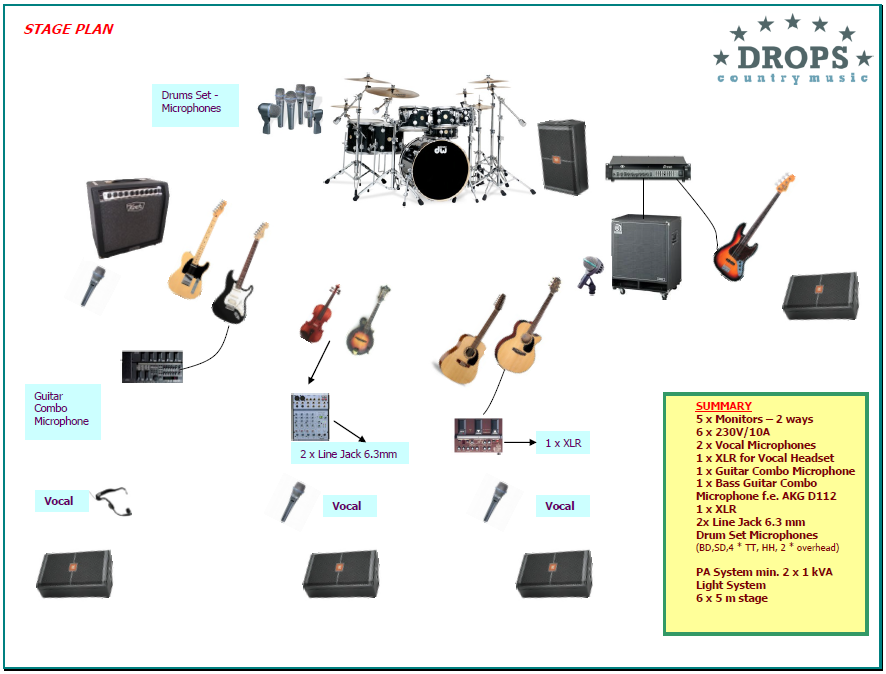 Doplnit repertoár, podmínky vystoupení, časový harmonogram.....Załącznik nr 2Wynagrodzenie oraz szczegółowe zasadyVložit číslo bankovního účtu, IBAN, SWIFT.....Splatnost....Částka  a měna